Chabrowa kopertówka - wyróżnij się koloremJesteś miłośniczką atrakcyjnych dodatków, które nadają Twoim stylizacjom niepowtarzalny wygląd i wyróżniają Cię w tłumie? Bez wątpienia przypadnie Ci go gustu nasza chabrowa kopertówka! Sprawdź dlaczego warto mieć ją w swojej garderobie!Elegancka kopertówkaProponowana przez nas chabrowa kopertówka to niezwykle elegancka torebka koktajlowa, która wyróżnia się fantastycznymi kolorami. Wyprodukowana została z wysokogatunkowej skóry zamszowej we Włoszech. Chabrowa kopertówka posiada trwałe okucie w srebrnym kolorze, które doskonale komponuje się z resztą. Jest ona niewielka, lecz bez problemu pomieści wszystkie, najważniejsze, kobiece akcesoria takie jak: telefon, portfel, czy podręczne kosmetyki. Chabrowa kopertówka posiada dwa paski: krótszy, do noszenia jej na nadgarstku oraz dłuższy, dzięki któremu można wygodnie nosić ją na ramieniu.Do czego pasuje chabrowa kopertówka?Chabrowa kopertówka doskonale sprawdzi się jako dodatek do eleganckich, wyjściowych sterylizacji. Świetnie również uzupełni codzienny, casualowy strój i nada mu modnego wyglądu. Chabrowa kopertówka to dodatek dla kobiet w każdym wieku. Możesz zamówić ją w naszym sklepie internetowym w atrakcyjnej cenie. Zapraszamy do zapoznania się z naszą ofertą!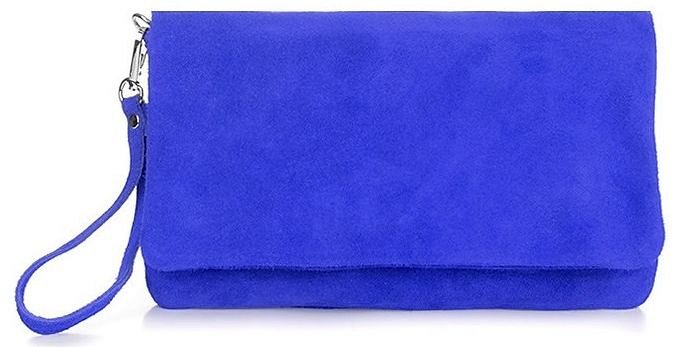 